Remembrances of Mike Gallagher, Last Officer in Charge, VQ-1 Det BravoOn Sunday morning at 0800 Jan 28 1973, VQ-1 was given20 days to leave the country.The hour before was noisy and unsafe.  Most of the men were in the bunkers. Some were hesitant to leave, or be among the first to show their face.The UN gave 20 days to get out of Danang.  We had a linear schedule for daily departure, and at the same time we had scheduled missions.The first week was easy.  All the flights were from Danang itself.  It got tighter as the days went by. Finally, we were down to the last flight. That mission aircraft recovered at Cubi Point, Republic of the Philippines.As soon as that flight was off the ground, the remaining men boarded a flight at the hangar.  The last duty was to have one bottle of champagne cooled with a CO2 bottle.  It was a moment to remember!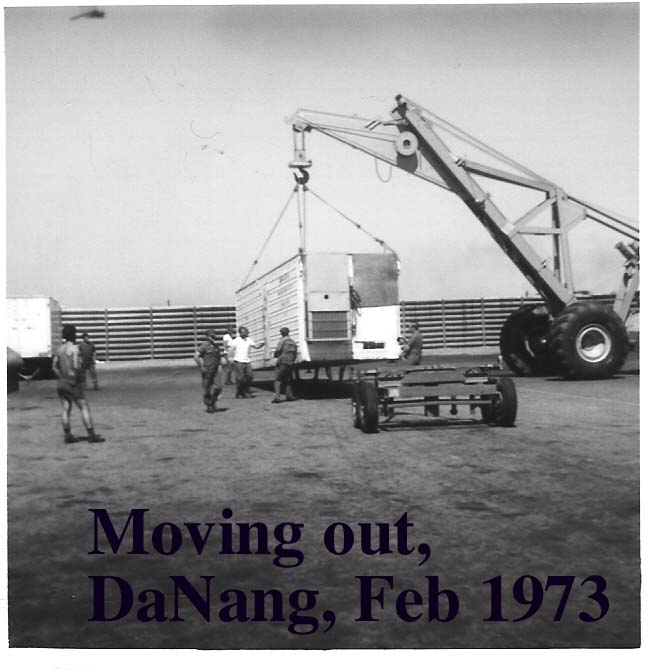 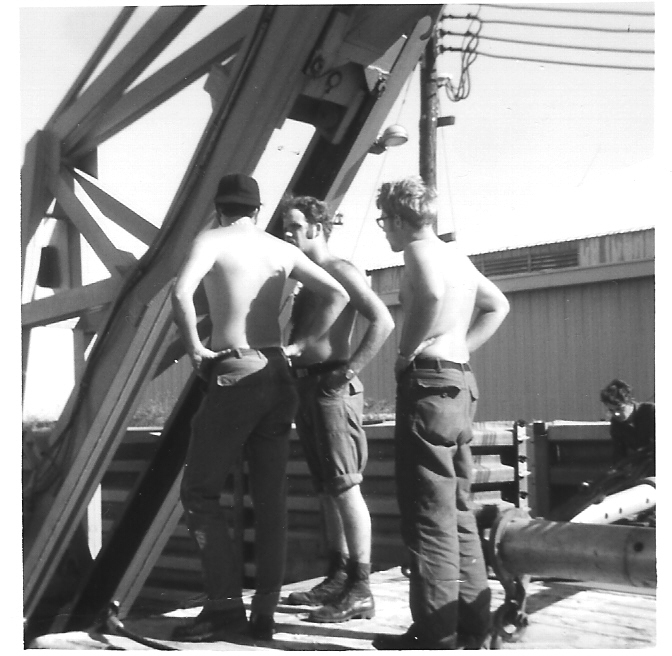 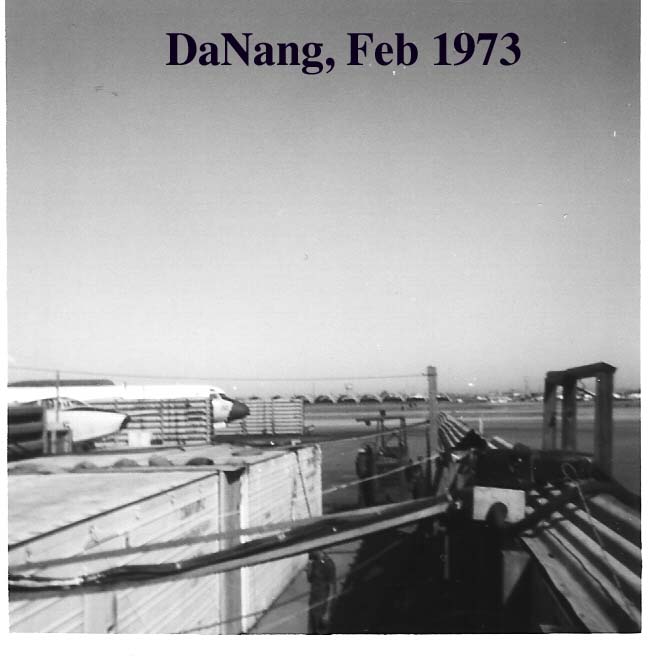 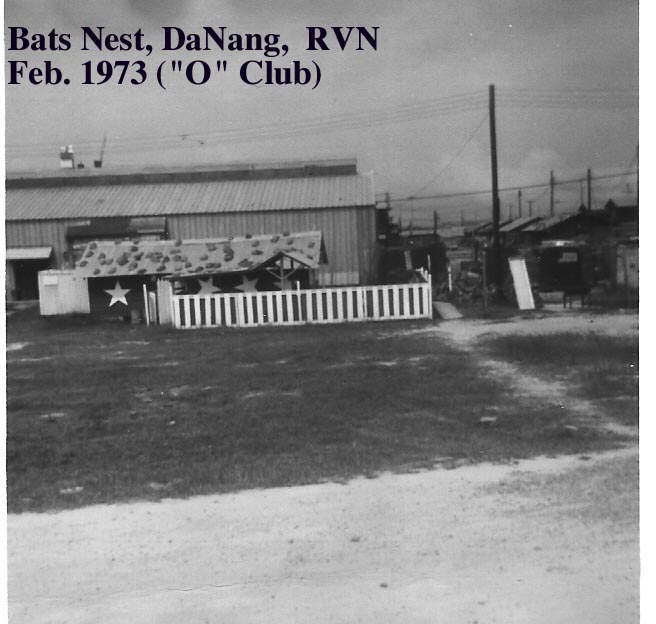 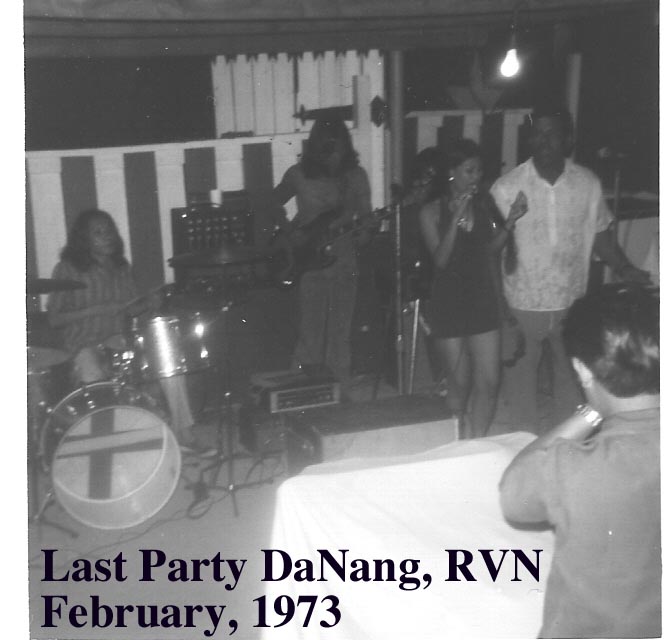 